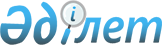 Ақжар аудандық мәслихатының 2021 жылғы 06 қаңтардағы № 66-10 "2021-2023 жылдарға арналған Ақжар ауданы Ақжарқын ауылдық округінің бюджетін бекіту туралы" шешіміне өзгерістер енгізу туралыСолтүстік Қазақстан облысы Ақжар аудандық мәслихатының 2021 жылғы 22 қарашадағы № 11-8 шешімі
      Ақжар аудандық мәслихаты ШЕШТІ:
      1. Ақжар аудандық мәслихатының "2021-2023 жылдарға арналған Ақжар ауданы Ақжарқын ауылдық округінің бюджетін бекіту туралы" 2021 жылғы 06 қаңтардағы № 66-10" шешіміне мынадай өзгерістер енгізілсін:
      1- тармақ жаңа редакцияда жазылсын:
      "1. 2021-2023 жылдарға арналған Ақжар ауданы Ақжарқын ауылдық округінің бюджеті осы шешімге қосымшаға сәйкес 2021 жылға сәйкес келесі көлемдерде бекітілсін:
      1) кірістер – 43042,5мың теңге:
      салықтық түсімдер – 5381,9 мың теңге;
      салықтық емес түсімдер – 7 мың теңге;
      негізгі капиталды сатудан түсетін түсімдер – 0 мың теңге;
      трансферттер түсімі – 37653,6мың теңге;
      2) шығындар – 43873,6 мың теңге; 
      3) таза бюджеттік кредиттеу – 0 мың теңге, соның ішінде:
      бюджеттік кредиттер – 0 мың теңге;
      бюджеттік кредиттерді өтеу – 0 мың теңге;
      4) қаржы активтерімен операциялар бойынша сальдо - 0 мың теңге:
      қаржы активтерін сатып алу - 0 мың теңге;
      мемлекеттің қаржы активтерін сатудан түсетін түсімдер - 0 мың теңге;
      5) бюджет тапшылығы (профициті) – -831,1 мың тенге;
      6) бюджет тапшылығын қаржыландыру (профицитін пайдалану) – 831,1 мың тенге:
      қарыздар түсімі –0 мың теңге;
      қарыздарды өтеу – 0 мың теңге;
      бюджет қаражатының пайдаланылатын қалдықтары – 831,1 мың теңге.";
      көрсетілген шешімнің 1 қосымшасы осы шешімнің қосымшасына сәйкес жаңа редакцияда мазмұндалсын.
      2. Осы шешім 2021 жылдың 1 қаңтарынан бастап қолданысқа енгізіледі. Ақжар ауданы Ақжарқын ауылдық округінің 2021 жылға арналған бюджеті 2021 жылғы 1 қаңтарда қалыптасқан бюджет қаражатының бос қалдықтары есебінен Ақжарқын ауылдық округінің бюджеттің шығыстарын бөлу
					© 2012. Қазақстан Республикасы Әділет министрлігінің «Қазақстан Республикасының Заңнама және құқықтық ақпарат институты» ШЖҚ РМК
				
      Ақжар аудандық мәслихат хатшысы 

А. Хоршат
Ақжар аудандық мәслихаттың2021 жылғы 22 қарашадағы№ 11-8 шешімінеқосымшаАқжар аудандық мәслихаттың2021 жылғы 06 қаңтардағы№ 66-10 шешіміне1 қосымша
Санаты
Сыныбы
Кіші сыныбы
Атауы
Атауы
Сомасы
мың теңге
1)Кірістер
1)Кірістер
43042,5
1
Салықтықтүсімдер
Салықтықтүсімдер
5381,9
01
Табыссалығы
Табыссалығы
4817,2
2
Жеке табыссалығы
Жеке табыссалығы
4817,2
04
Меншіккесалынатынсалықтар
Меншіккесалынатынсалықтар
564,7
1
Мүліккесалынатынсалықтар
Мүліккесалынатынсалықтар
44,7
3
Жерсалығы
Жерсалығы
5
4
Көлiкқұралдарынасалынатынсалық
Көлiкқұралдарынасалынатынсалық
515
2
Салык емес түсімдер
Салык емес түсімдер
7
01
Мемлекеттік меншіктен түсетін кірістер
Мемлекеттік меншіктен түсетін кірістер
7
5
Мемлекет меншігіндегі мүлікті жалға беруден түсетін кірістер
Мемлекет меншігіндегі мүлікті жалға беруден түсетін кірістер
7
4
Трансферттертүсімі
Трансферттертүсімі
37653,6
02
Мемлекеттiкбасқарудыңжоғарытұрғаноргандарынантүсетiнтрансферттер
Мемлекеттiкбасқарудыңжоғарытұрғаноргандарынантүсетiнтрансферттер
37653,6
3
Аудандардың (облыстық маңызы бар қаланың) бюджетінен трансферттер
Аудандардың (облыстық маңызы бар қаланың) бюджетінен трансферттер
37653,6
Атауы
Атауы
Атауы
Атауы
Атауы
Сомасы мың теңге
Функционалдық топ
Функционалдық топ
Функционалдық топ
Функционалдық топ
Функционалдық топ
Сомасы мың теңге
Бюджеттікбағдарламалардыңәкімшісі
Бюджеттікбағдарламалардыңәкімшісі
Бюджеттікбағдарламалардыңәкімшісі
Бюджеттікбағдарламалардыңәкімшісі
Сомасы мың теңге
Бағдарлама
Бағдарлама
Бағдарлама
Сомасы мың теңге
2) Шығыстар
43873,6
01
Жалпысипаттағымемлекеттікқызметтер
17786
124
Аудандықмаңызы бар қала, ауыл, кент, ауылдық округ әкімінің аппараты
17786
001
001
Аудандықмаңызы бар қала, ауыл, кент, ауылдық округ әкімініңқызметінқамтамасызетужөніндегіқызметтер
17786
07
Тұрғын үй-коммуналдық шаруашылық
13182,6
124
Аудандықмаңызы бар қала, ауыл, кент, ауылдық округ әкімінің аппараты
13182,6
008
008
Елді мекендердегі көшелерді жарықтандыру
2795,6
009
009
Елді мекендердің санитариясын қамтамасыз ету
387
011
011
Елді мекендерді аббатандыружәне когалдандыру
10000
08
Мәдениет, спорт, туризм және ақпараттық кеңістiк
9771
124
Аудандық маңызы бар қала, ауыл, кент, ауылдық округ әкімінің аппараты
9771
006
006
Жергілікті деңгейде мәдени-демалыс жұмысын қолдау
9771
13
Басқалар
3134
124
Аудандықмаңызы бар қала, ауыл, кент, ауылдық округ әкімінің аппараты
3134
040
040
Өңірлерді дамытудың 2020 жылға дейінгі бағдарламасы шеңберінде өңірлерді экономикалық дамытуға жәрдемдесу бойынша шараларды іске асыруға ауылдық елді мекендерді жайластыруды шешуге арналған іс-шараларды іске асыру
3134
III.Таза бюджеттік кредиттеу
0
IV.Қаржы активтерімен операциялар бойынша сальдо
0
Қаржы активтерін сатып алу
0
Мемлекеттің қаржы активтерін сатудан түсетін түсімдер
0
V.Бюджет тапшылығы (профициті)
831,1
VI. Бюджет тапшылығын қаржыландыру (профицитін пайдалану)
-831,1
Санаты
Санаты
Санаты
Санаты
Атауы
Сомасы, мын тенге
Сыныбы
Сыныбы
Сыныбы
Атауы
Сомасы, мын тенге
Кiшiсыныбы
Кiшiсыныбы
Атауы
Сомасы, мын тенге
08
Бюджет қаражатының пайдаланылатын қалдықтары
831,1
01
Бюджет қаражатықалдықтары
831,1
1
1
Бюджет қаражатының бос қалдықтары
831,1
Санаты
Санаты
Санаты
Атауы
Атауы
Сомасы, мын тенге
Сыныбы
Сыныбы
Атауы
Атауы
Сомасы, мын тенге
Кiшiсыныбы
Атауы
Атауы
Сомасы, мын тенге
08
Бюджет қаражатының пайдаланылатын қалдықтары
Бюджет қаражатының пайдаланылатын қалдықтары
831,1
01
Бюджет қаражатықалдықтары
Бюджет қаражатықалдықтары
831,1
1
Бюджет қаражатының бос қалдықтары
Бюджет қаражатының бос қалдықтары
831,1
Функционалдық топ
Функционалдық топ
Функционалдық топ
Функционалдық топ
Атауы
Сомасы, мын тенге
Бюджеттікбағдарламалардыңәкімшісі
Бюджеттікбағдарламалардыңәкімшісі
Бюджеттікбағдарламалардыңәкімшісі
Атауы
Сомасы, мын тенге
Бағдарлама
Атауы
Сомасы, мын тенге
2) Шығыстар
831,1
01
Жалпысипаттағымемлекеттікқызметтер
831,1
124
124
Аудандықмаңызы бар қала, ауыл, кент, ауылдық округ әкімінің аппараты
831,1
001
Аудандықмаңызы бар қала, ауыл, кент, ауылдық округ әкімініңқызметінқамтамасызетужөніндегіқызметтер
831,1